This project includes the response to the interview quiz and done by Yarco (https://www.bbish.net). This document can only be used to verify the skills from this person.Commercial usage or redistribution is forbidden. All rights reserved @2023Resume: En: http://www.bbish.net/files/cv/main.pdfCn: http://www.bbish.net/files/cv/main-zh.pdfProject IntendsTry to use NodeJs to create application which can:Allow guests to make/update/cancel reservationsAllow employees to browser reservations, mark the reservation as completed or canceledYou should use both REST API and GraphQL to finish this. Project Building Steps Explanations: Stage-01Basic SetupAs we are going to create a nodejs project, the best web framework must be nestjs for now. It is better designed and full modular. You could choose “pnpm” as the package management tools.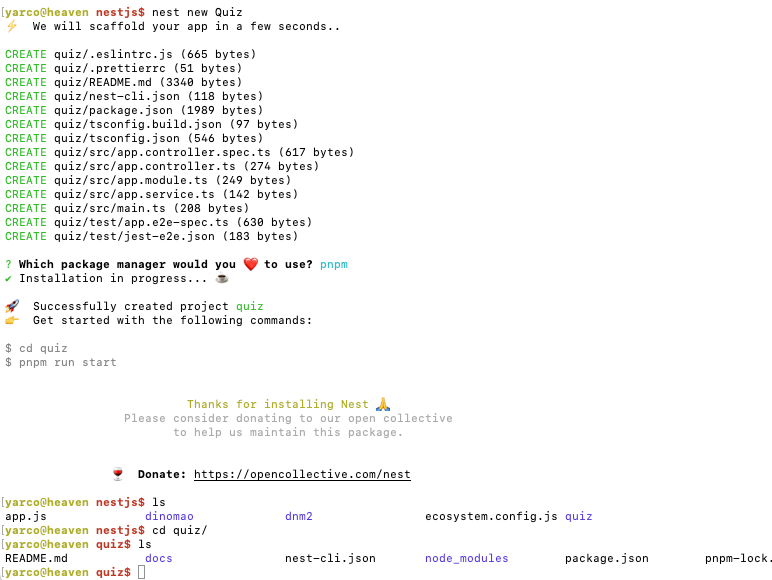 Now, we are going to put this project under version control management system. (Git and Git flow are the basic skills to a developer nowadays). Sometimes, I also use `gi` to automatically add me a .gitignore file. ( I don’t have to do this in this project, for nestjs has already added me one. Just an example using `gi`)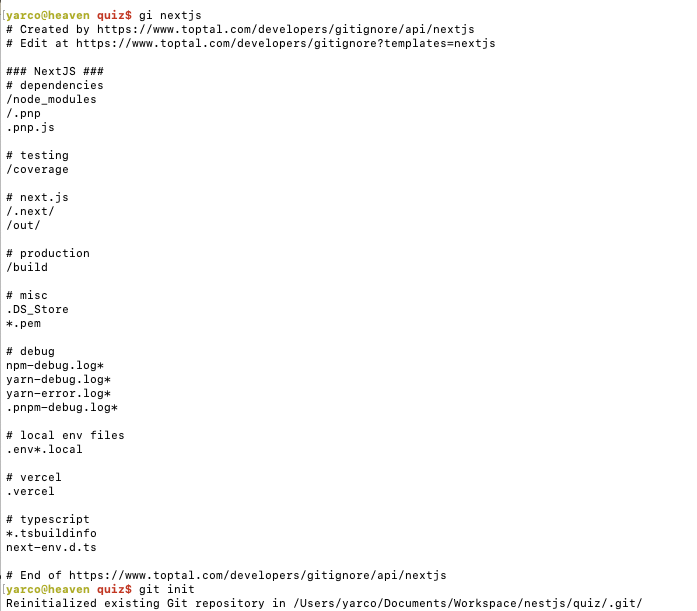 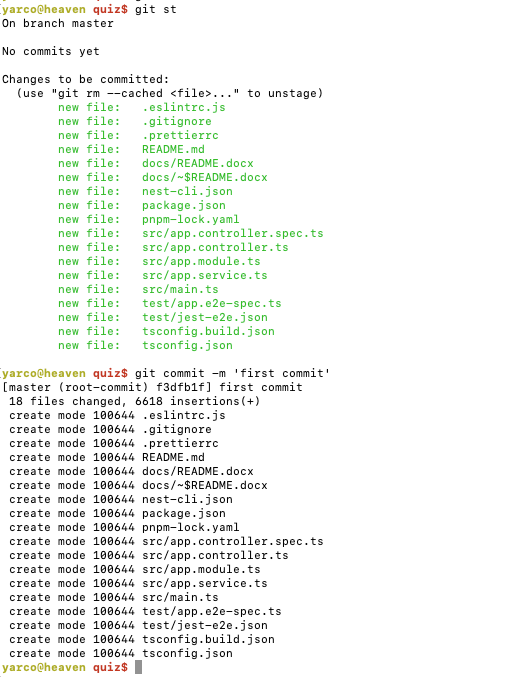 Task ManagementNormally the requirements and tasks are assigned from some task management tools. In this example, I’m going to use local YouTrack to handle this.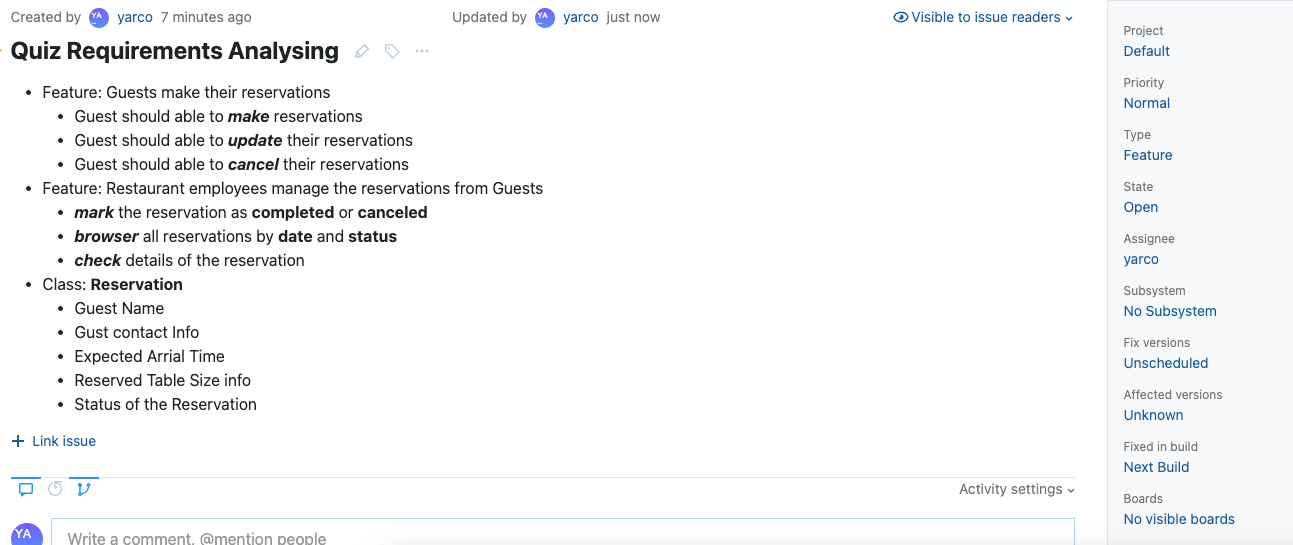 Task management explanations:“Feature” can be used in BDDThose “bold” and/or “italic” texts are emphasized (normally they are “status” or “actions” you should notice)Here “class: Reservation” ( and features are actually will be drawn in UML if the business logic is very complicated)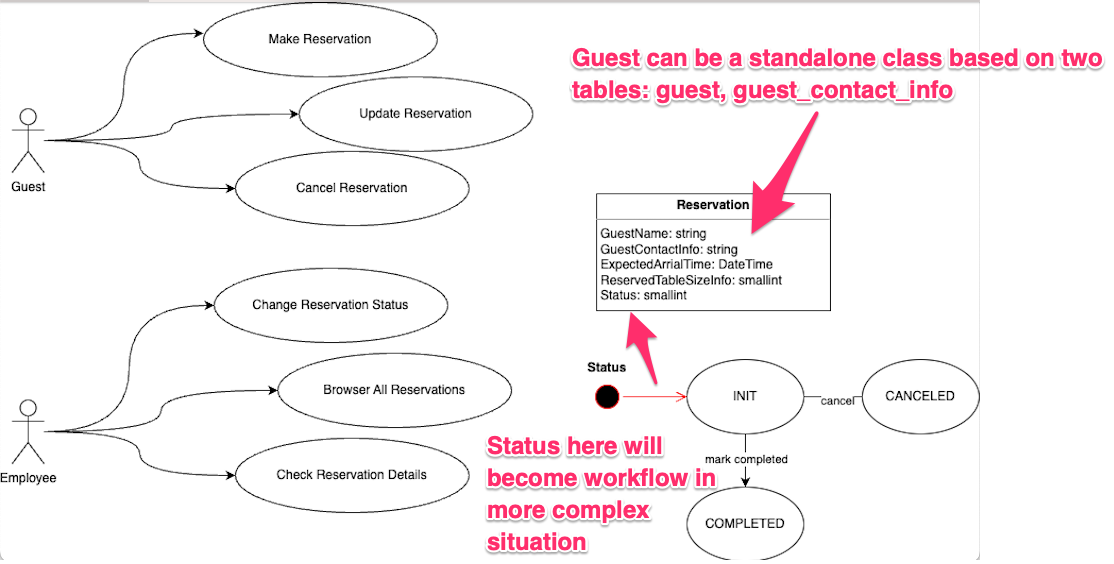 IDEJetbrains tools are all my favorates.  Webstorm is for nodejs project. There are several things I’m going to do first,Git Flow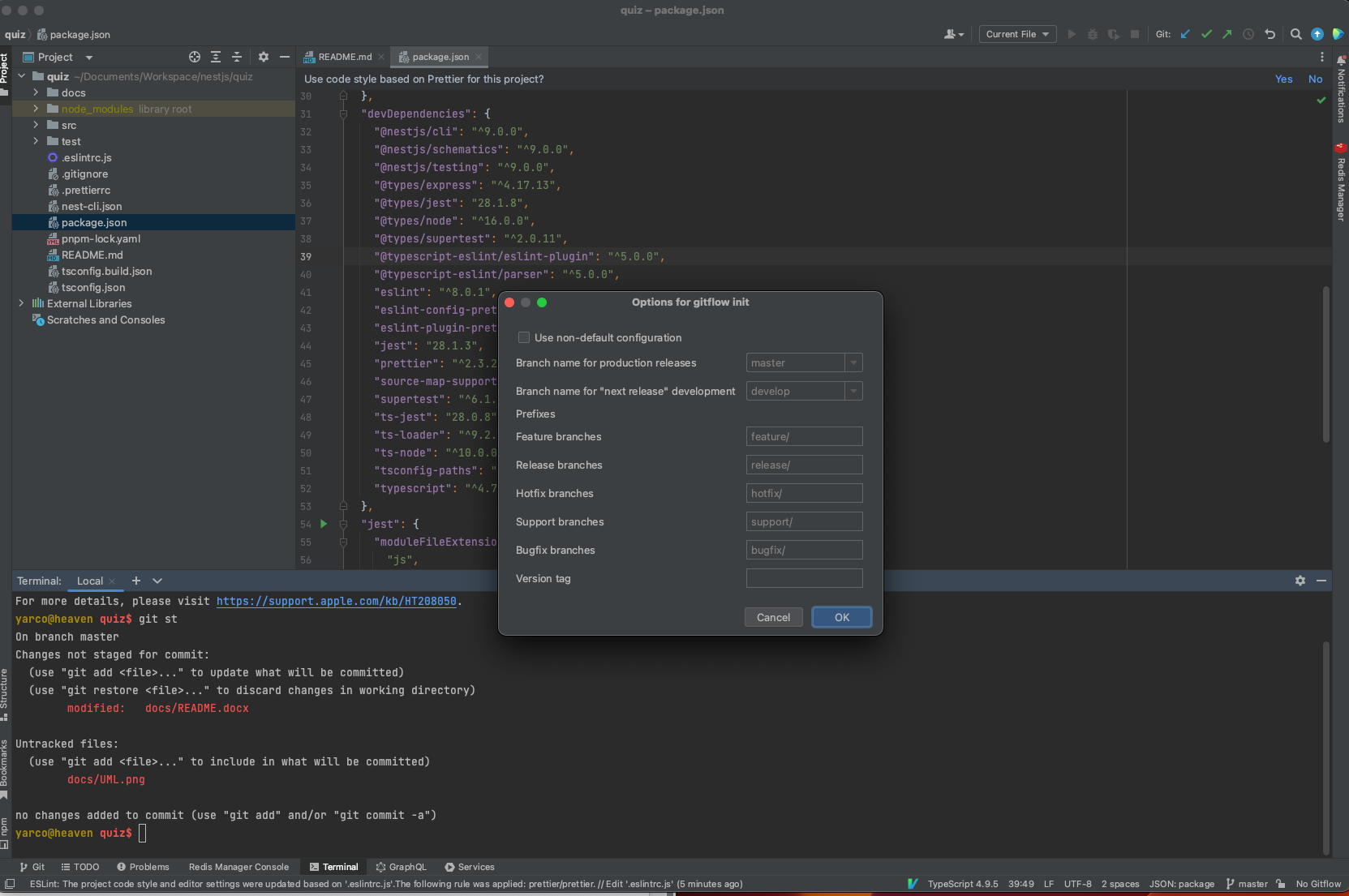 Task Management Integration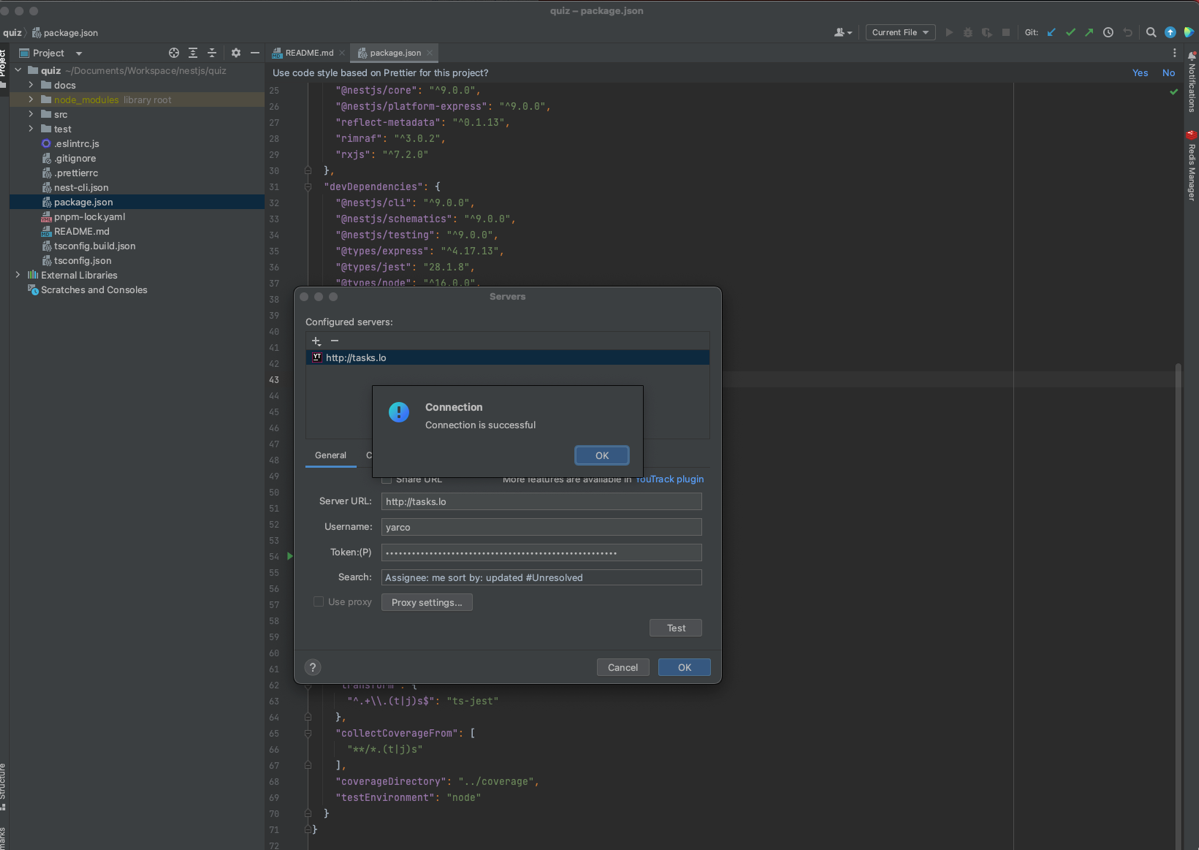 DockerI actually use mongodb (docker version) in this case. But normally, docker will be used as an application container.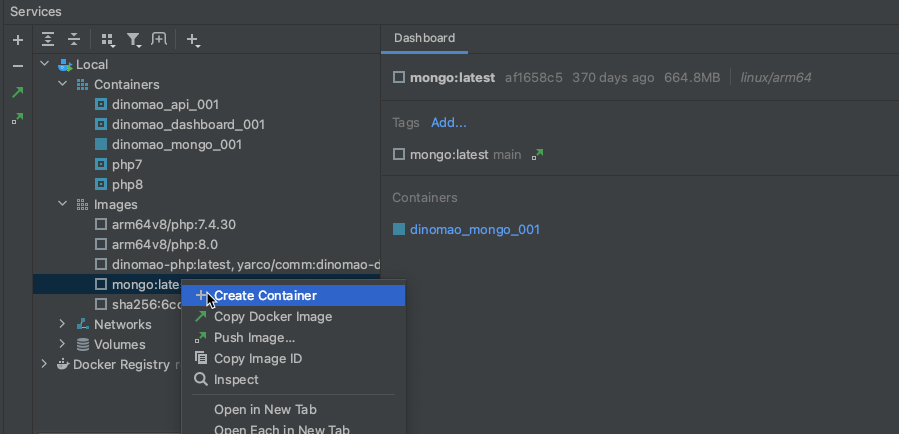 DatabaseAccording to the previous research, we know the main table “Reservation” structure as following (as we are using NoSQL/mongodb, we need to define the schema for it)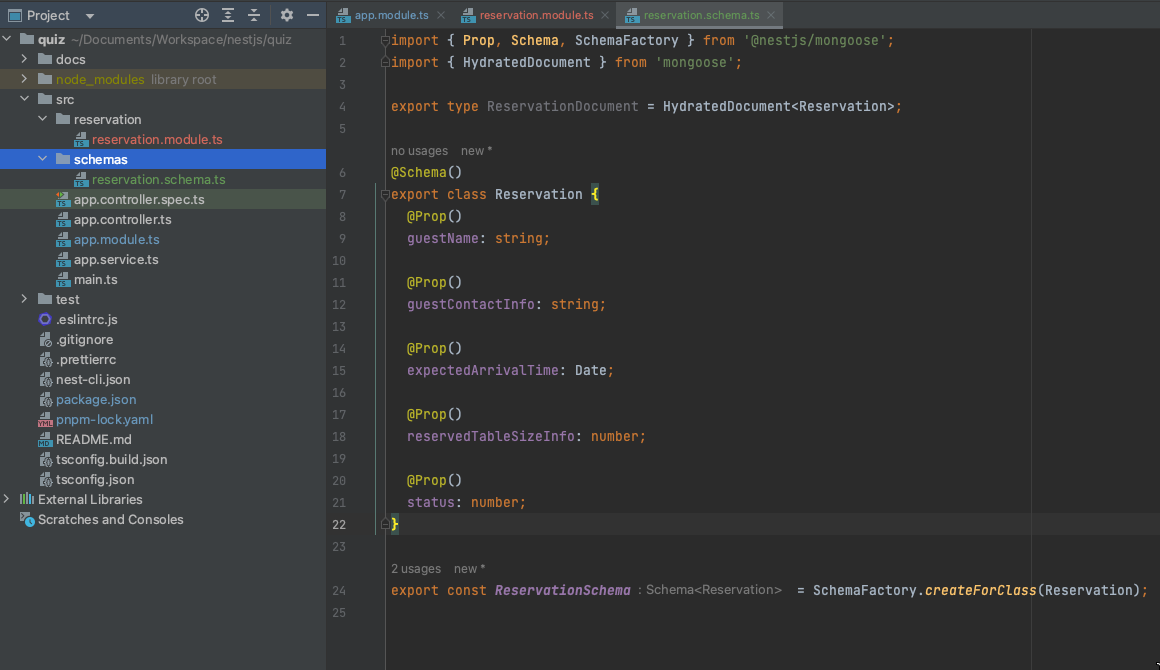 Then we can generate service file to provide functions on dealing with the database.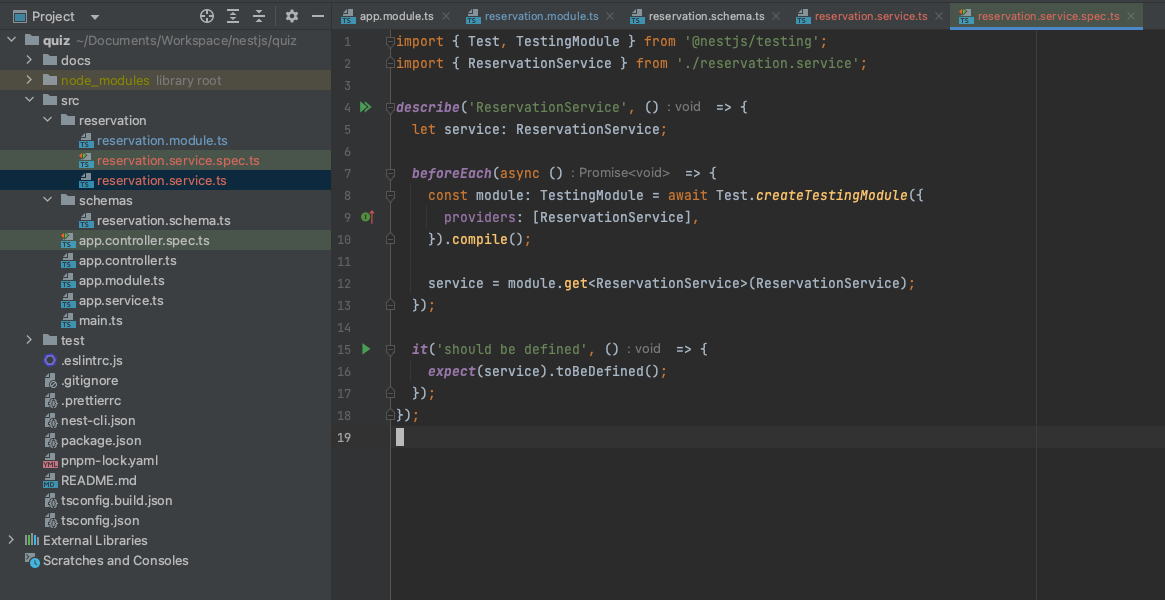 According to the functions we’ve already known, we list the actions here:Create reservation, extra step: create dtoRead / List reservationUpdate reservationChange status of the reservationWe are going to implement them. And you should also notice, we’ve already create “reservation.service.spec.ts” for unit test (in BDD style)Features  - Tasks: begin coding In real world programming, I would use the task management tool to keep the process on track. 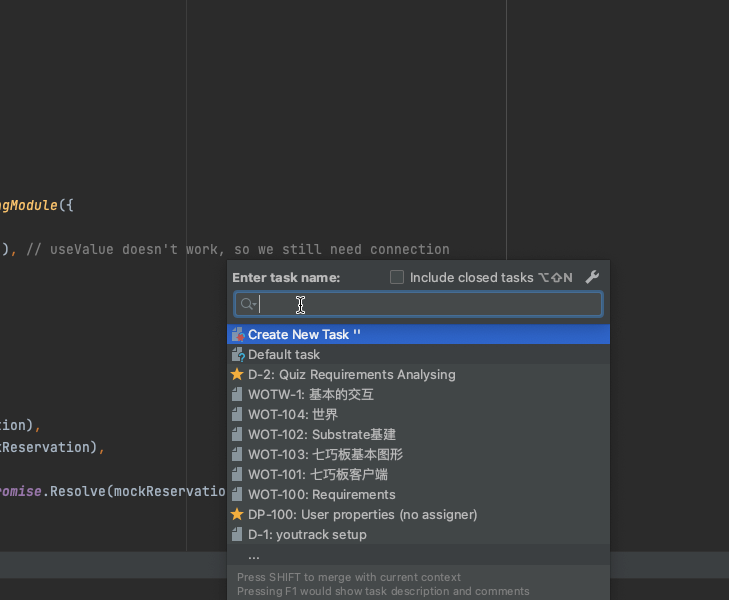 It works with git flow and youtrack (or any other task management tools)task 1: make reservationWe can start from filling *.spec.ts which is following BDD coding style. And then the function itself.It sounds like a bug in the test suit. Even use `useValue` to mockup the model data, it still requires real mongodb connection. Just leave it there, for it doesn’t harm too much.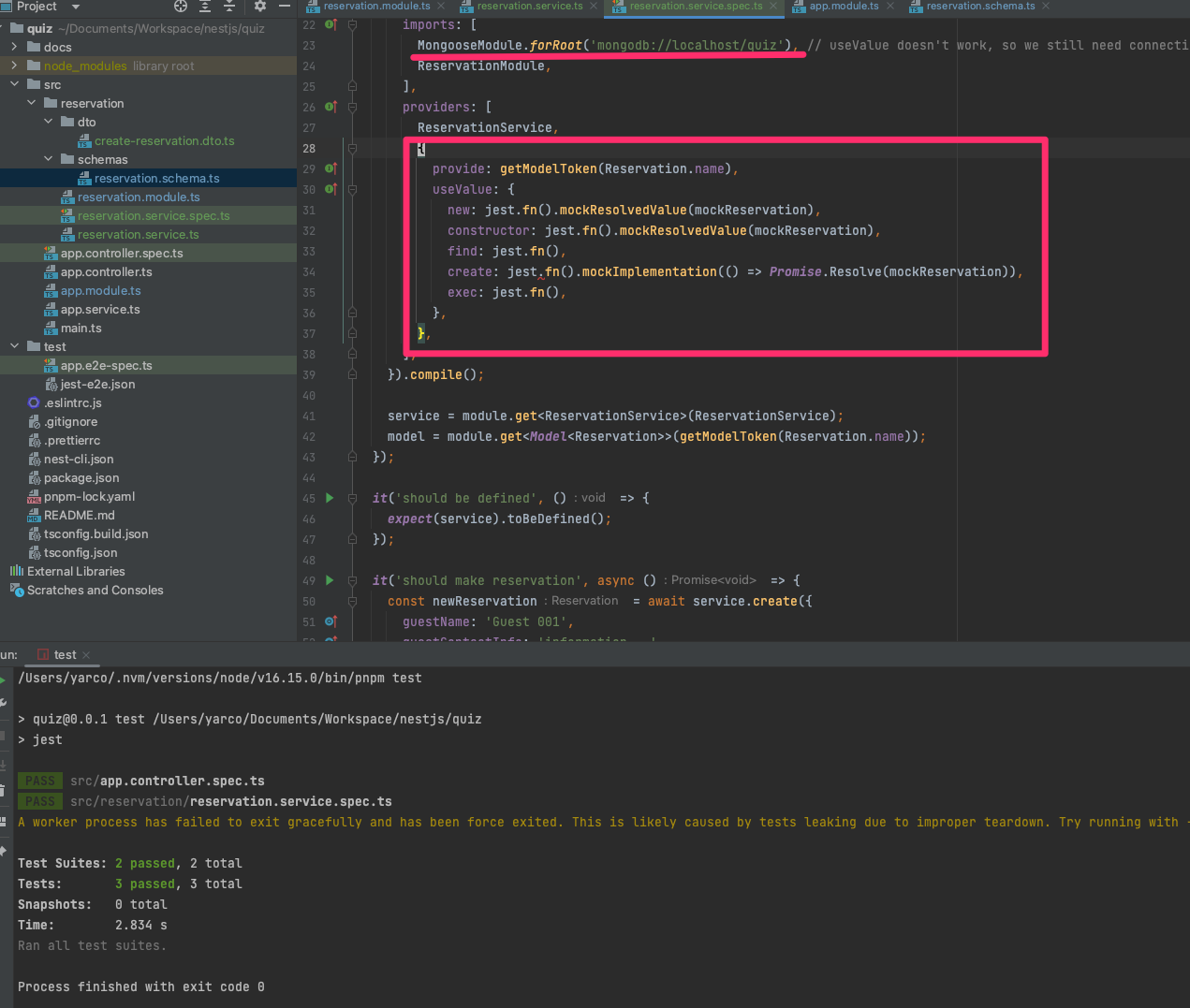 After services and unit tests, we are going to create controller (for REST APIs). Normally, we will add swagger API doc.The controller and API doc: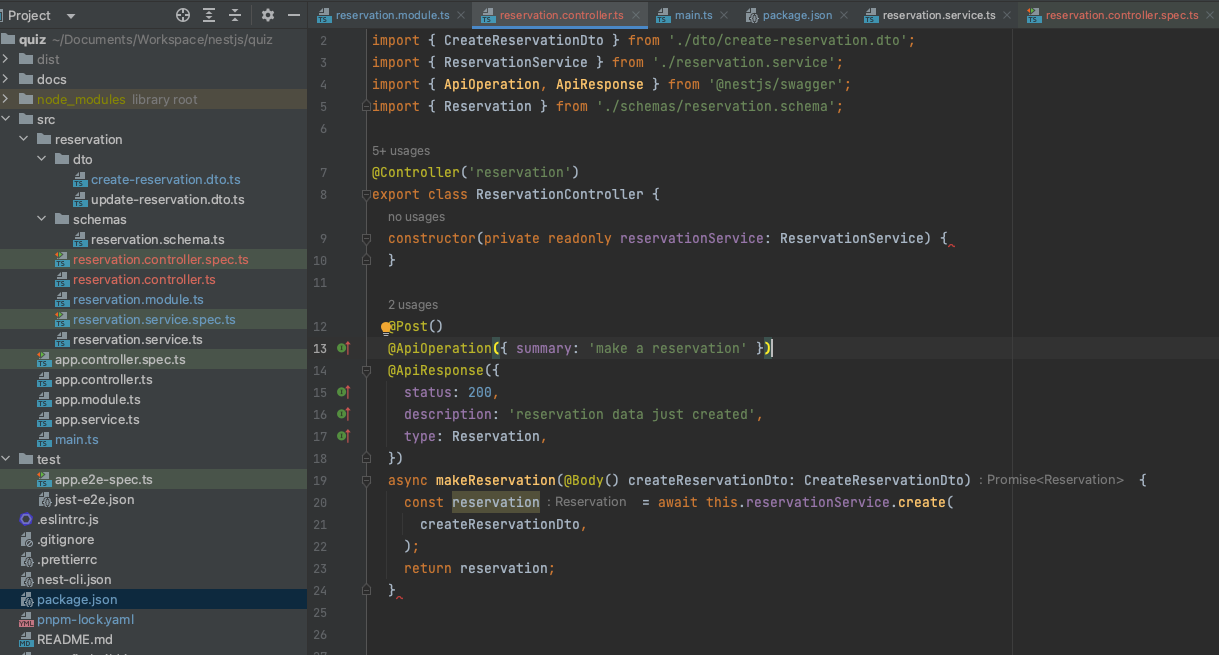 Just list one as the example: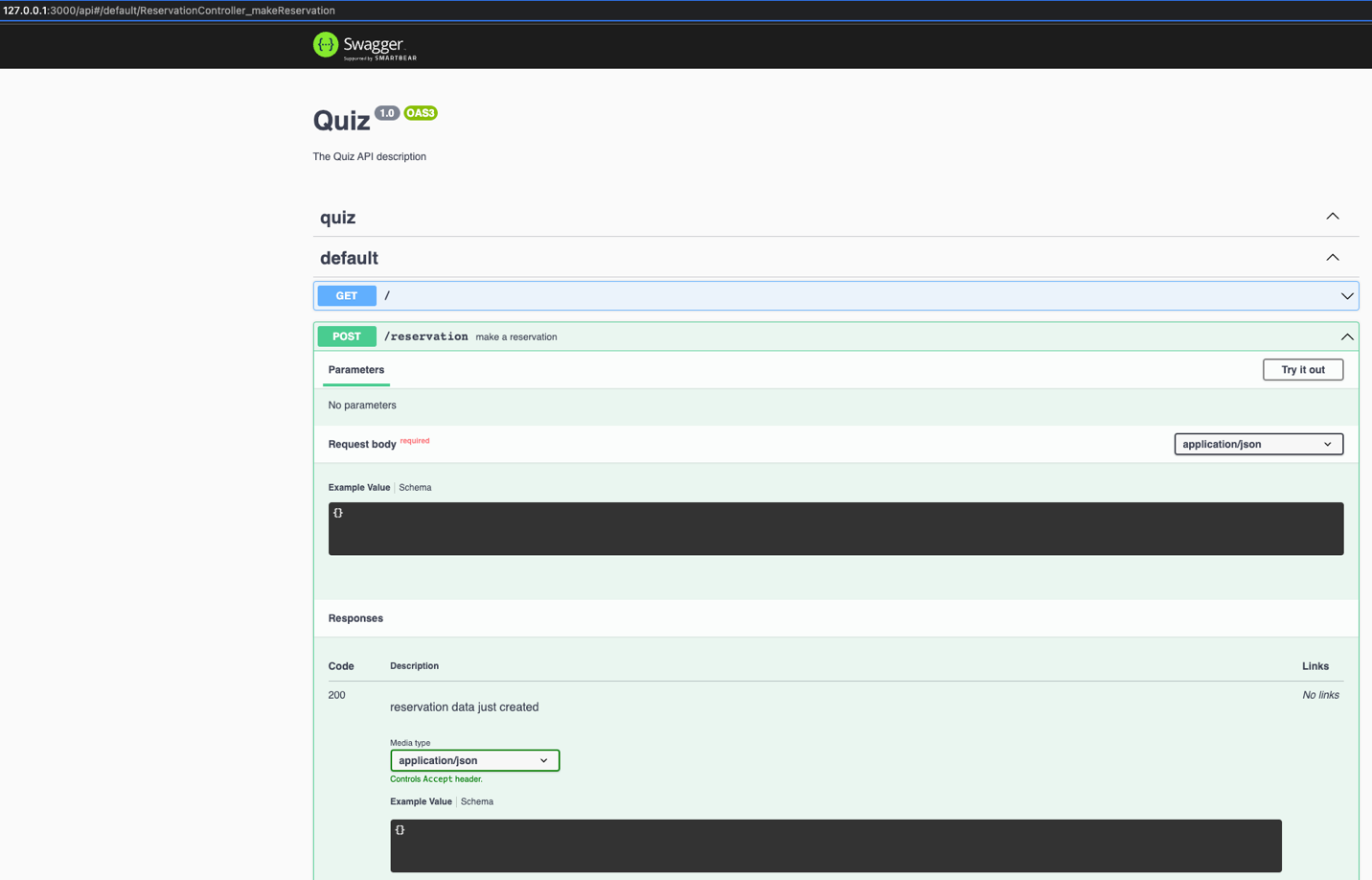 When I’m considering GraphQL, the benefit of using it is commonly known as “flexible client reading”. It does not have so much big improvement on modification and things on admin side. So, here I just do it for the clients – guests.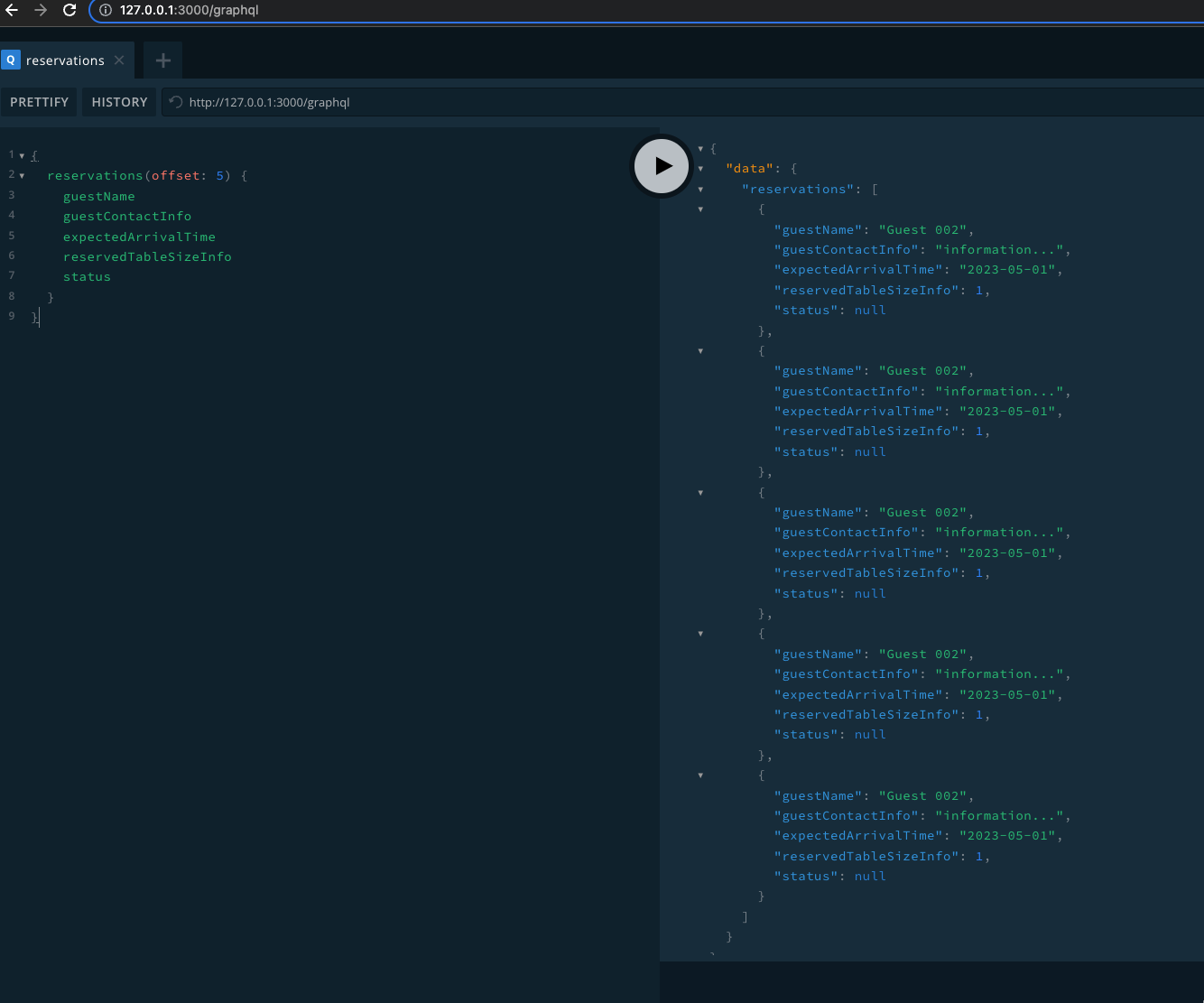 TODOs:There are still several parts (backend) I haven’t done yet. But for I want to keep this simple project done in 3 days, I just listed here. Input Data verificationUse DotEnv to distinguish different stagesAuthenticationPermission Grants (RBAC vs ABAC)Events (when trigged based on user action)Below parts will be the frontend stuffs.Front EndI’m going to choose “vite” to create the React application.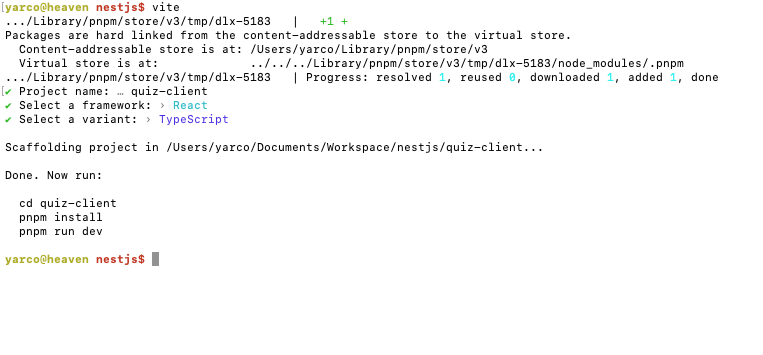 And also with Tailwind css framework.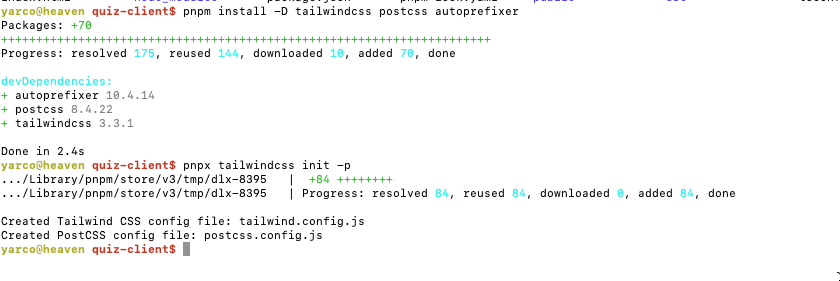 Use similar git and git flow commands to take them into the version control system.And also, we should turn on CORS as we separated backend and frontend.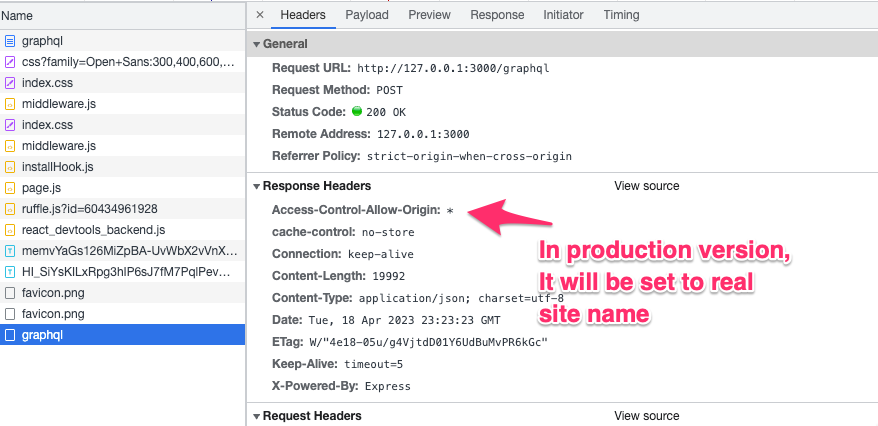 Simple UI on adding / cancel reservationData listing from GraphQL queryCancel op use Axios/post and REST API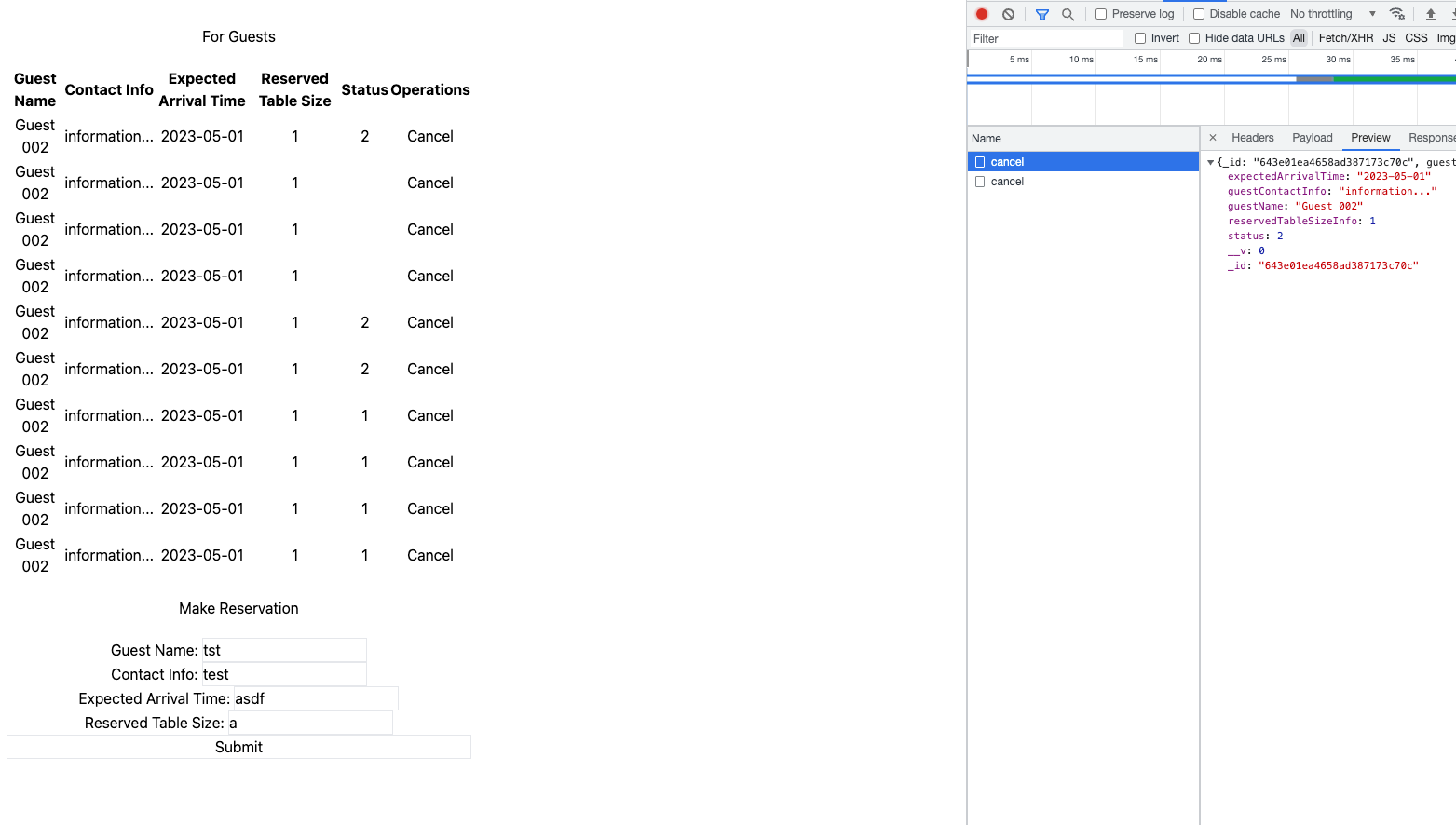 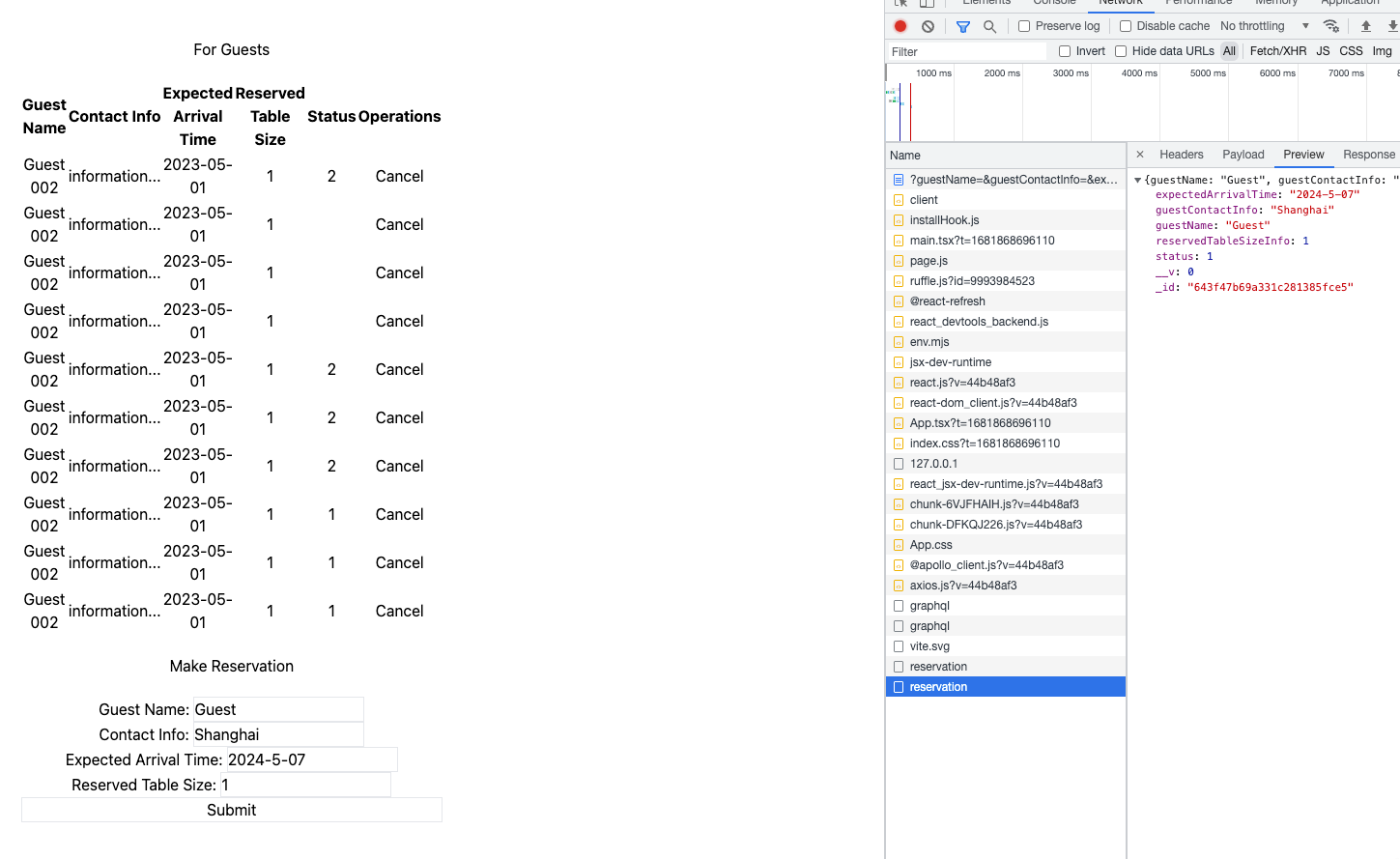 I can add more details or make the UI better. Or for example, display human readable text “status:2” equal to “canceled”. But I think it is enough to show my skills in this documentation.Time consumed: 2.5 Days